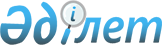 О внесении изменений и дополнений в приказ Министра внутренних дел Республики Казахстан от 27 июля 2010 года № 325 "Об утверждении Инструкции по проведению военно-врачебной экспертизы в органах внутренних дел"
					
			Утративший силу
			
			
		
					Приказ Министра внутренних дел Республики Казахстан от 30 сентября 2013 года № 580. Зарегистрирован в Министерстве юстиции Республики Казахстан от 25 октября 2013 года № 8850. Утратил силу приказом Министра внутренних дел Республики Казахстан от 18 ноября 2015 года № 939      Сноска. Утратил силу приказом Министра внутренних дел РК от 18.11.2015 № 939 (вводится в действие по истечении десяти календарных дней после дня его первого официального опубликования).      В целях повышения качества организации проведения медицинского освидетельствования в органах внутренних дел, а так же в соответствии со статьей 60 Кодекса «О здоровье народа и системе здравоохранения» ПРИКАЗЫВАЮ:



      1. Внести в приказ Министра внутренних дел Республики Казахстан от 27 июля 2010 года № 325 «Об утверждении Инструкции по проведению военно-врачебной экспертизы в органах внутренних дел» (зарегистрированный в Реестре государственной регистрации нормативных правовых актов 23 августа 2010 года № 6407, опубликованный в Собрании актов центральных исполнительных и иных центральных государственных органов Республики Казахстан от 25 ноября 2010 г. № 15) следующие изменения и дополнения:



      в Инструкции по проведению военно-врачебной экспертизы в органах внутренних дел, утвержденной указанным приказом:



      в пункте 6:



      часть первую изложить в следующей редакции:

      «6. Освидетельствование лиц проводится врачами-специалистами ВВК органов внутренних дел: офтальмологом, отоларингологом, неврологом, хирургом, терапевтом, психиатром, дерматовенерологом, стоматологом, женщин дополнительно-гинекологом»;



      подпункт 2) пункта 9 изложить в следующей редакции:

      «2) справки о состоянии на диспансерном учете из психоневрологических, наркологических, кожно-венерологических, противотуберкулезных диспансеров сроком давности не более 3-х месяцев»;



      пункт 22 изложить в следующей редакции:

      «Справка о медицинском освидетельствовании оформляется в ВВК не позднее 3-х рабочих дней с момента вынесения заключения и выдается работнику кадровой службы с отметкой на титульном листе акта медицинского освидетельствования (дата, роспись, разборчиво фамилия, номер служебного удостоверения).

      Освидетельствование лиц поступающих на службу в правоохранительные органы, в тех случаях, когда для вынесения заключений о категории годности не требуется стационарное и дополнительное обследование, проводится в течение 5-и рабочих дней»;



      часть третью пункта 25 изложить в следующей редакции:

      «Лица рядового и начальствующего состава правоохранительных органов, поступающие на очную форму обучения, предоставляют медицинские карты амбулаторного больного с данными медицинских наблюдений не менее чем за три года»;



      часть третью пункта 50 исключить;



      пункт 65 изложить в следующей редакции:

      «65. На лиц рядового и начальствующего состава правоохранительных органов, освидетельствуемых по пунктам Требований, предусматривающим индивидуальную оценку годности к службе, ВВК выносит заключение в одной из формулировок:

      1) «годен к службе вне строя в мирное время, ограниченно годен первой степени в военное время»;

      2) «не годен к воинской службе в мирное время, ограниченно годен второй степени в военное время».

      В случае, если у лица рядового и начальствующего состава правоохранительных органов диагностируется несколько заболеваний, отягощающих друг друга (на основании трех и более приложений Требований), предусматривающих категорию годности к службе «В инд», ВВК выносит заключение по совокупности заболеваний «годен к службе вне строя в мирное время, ограниченно годен первой степени в военное время»;



      часть седьмую пункта 142 изложить в следующей редакции:

      «Справка о медицинском освидетельствовании оформляется в ВВК в течении 3-х рабочих дней со дня регистрации заключения в книге протоколов заседаний и действительна для лиц рядового и начальствующего состава правоохранительных органов и для поступающих на службу в правоохранительные органы в течение 6-и месяцев»;



      пункт 145 исключить.



      2. Контроль за исполнением настоящего приказа возложить на заместителя министра внутренних дел Республики Казахстан генерал-майора Куренбекова А.Ж. и Департамент тыла Министерства внутренних дел Республики Казахстан (Нургазин Н.К.).



      3. Департаменту тыла Министерства внутренних дел (Нургазин Н.К.) направить настоящий приказ на государственную регистрацию в Министерство юстиции Республики Казахстан и обеспечить его официальное опубликование.



      4. Настоящий приказ вводится в действие по истечении десяти календарных дней после дня его первого официального опубликования.      Министр

      генерал-лейтенант полиции                  К. Касымов      «Согласовано»

      Министр здравоохранения

      Республики Казахстан

      _________________ С. Каирбекова
					© 2012. РГП на ПХВ «Институт законодательства и правовой информации Республики Казахстан» Министерства юстиции Республики Казахстан
				